Организация питания детей Организация питания в ДОУ организуется в соответствии с требованиями СанПиН 2.4.1.3049-13. 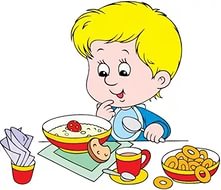 Питание организовано    пятиразовое: завтрак, второй завтрак, обед, полдник, ужин.Стоимость питания на одного ребенка составляет  75 рублей  в день.Соблюдается определенный режим питания в каждой возрастной группе.Первый завтрак с 8-25 до 8-40, второй завтрак с 9-55 до 10-10, обед с 11-45 до 12-40,  полдник с16.10 до 16.25  в зависимости от возраста детей и их распорядка дня. Объем порций для детей соответствует нормам. Приготовление блюд осуществляется в соответствии с технологическими картами.В ДОУ используется примерное 10-ти дневное меню, рассчитанное на 2 недели, с учетом рекомендуемых среднесуточных норм питания для двух возрастных категорий: с 1 года до 3 лет и от 3 до 7 лет.На основании примерного 10-ти дневного меню ежедневно составляется меню - требование установленного образца, с указанием выхода блюд для детей разного возраста.Расчеты и оценка использованного на одного ребенка среднесуточного набора продуктов питания проводится 1 раз в 10 дней. По результатам оценки, при необходимости, проводится коррекция питания в следующей 10-ти дневке.Ежедневно отбирается суточная проба готовой продукции в объёме: порционные блюда - в полном объёме, остальные - не менее чем 100гр., которая хранится 48 часов.Продукты завозятся по заявке, при наличии сертификата качества и накладной.Пищевые продукты хранятся в соответствии с условиями хранения и сроками годности. Имеется достаточное количество холодильного оборудования: 2 морозильные камеры и 2 двухкамерных холодильника.Организации качественного питания детей уделяется большое внимание:-обеспечение качественными продуктами,-соблюдение определенного режима питания, -выполнение установленных правил технологии приготовления блюд.